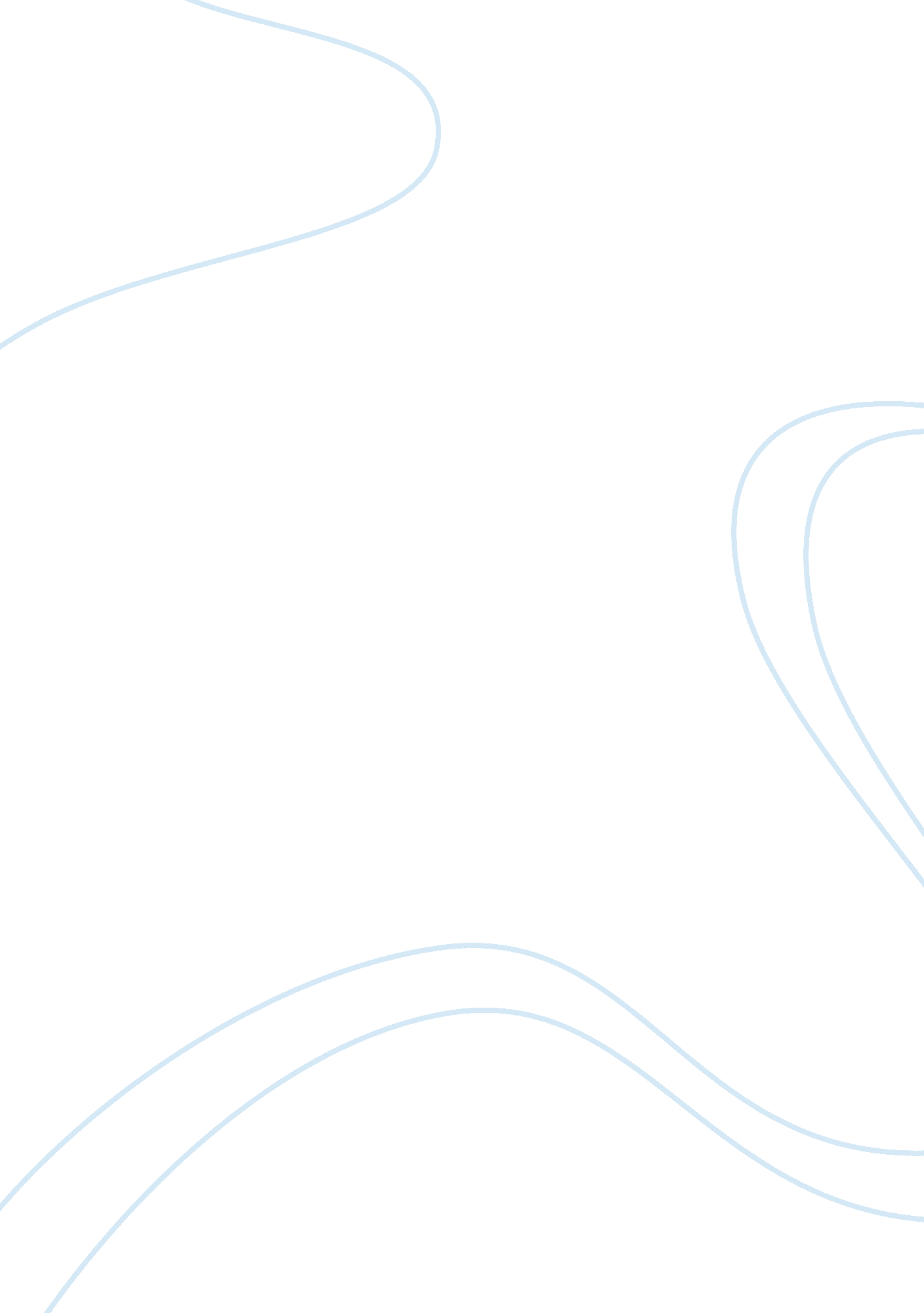 Analysis of high quality engine mountingsTechnology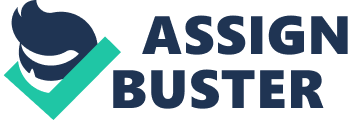 The highly competitive automotive business industry requires manufacturers to pay more attention to passenger comfort and riding quality. This has forced designers to direct their attention to the development of high quality engine mountings. An engine mount structure has two crucial limits, one is to reinforce the largeness of the engine and the other is to withdraw engine vibrations. In vehicles, there are two imperative vibration sources, vibrations from the engine and vibrations beginning from the most punctual stage, should be reduced to enhance the comfort Engine mounts requirements: There are for the most part three to four motor mounts that associate the motor and transmission get together to the Chassis and body in white (BIW). During frontal accident crash, the mount unsurprising close unsuccessful in this way when close allow the train close jump descending with avoid harm inside the individual in the interest of personal entertainment area. The back mount be experienced utilized for divergent configuration through apply quality inside the X with Z general course close run over its suitability towards the vital Force-Displacement bend inside the examination domino impact. The suitable outline is undaunted utilize an iterative strategy. Types of engine mounts: Two-fold shear combined sandwich mounts Two-fold slanted wedge mounts Two-fold slanted wedge with longitudinal control mounts Slanted interleaf rectangular sandwich mounts Metaxentric sort shrub mounts. Metaxentric sort shrub mounts: Made out of an inward and outer steel sleeves arranged inconsistently in the exhausted state and appended to a versatile focus (which has an opening to keep malleable nerves from rising), this sort of greenery mounts gives a considerable measure of vertical redirection with beside no fore and toward the back advancement as showed Effects of bad engine mounts: Engine mounts can be filled with a solid or a fluid and can be made of metal, plastic or rubber. These simple vibration damping mounts can have a drastic effect on a vehicle’s ride, acceleration, handling and braking performance. Acceleration effects: Motor mount failure often manifests itself as a sudden jerk or lurch while you accelerate a vehicle from a standstill. Fluid Leak Symptoms: A leaking fluid-filled mount will manifest itself with a noticeable engine vibration and harshness under acceleration. Chassis Effects: Because most cars use the engine as a major structural member, failing mounts can result in rattles and squeaks when you encounter bumps. Long-term engine mount failure can result in broken and cracked suspension components or mounts and leaking weather stripping Engine mounts criteria The energy absorption characteristics of the engine mount are mainly influenced by two variables, the material and the design. In real world automotive manufacturing there is a fewer chances of the material changes for any subsystem as the material procurement is bulk order process. Hence the design of the engine mount becomes the critical aspect in terms of Vehicle crashworthiness. 